№ 8317Населенный пунктГродненская область, Сольский  сельский совет, агр. СолыНомер захоронения  № 8317.Захоронение жертв войнДата захоронения   1943 г.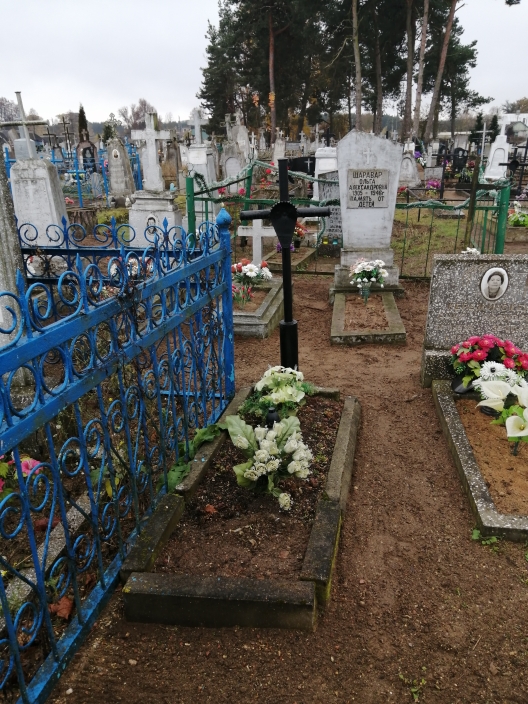 Дополнительная     информация:         Индивидуальная могила Савицкого К.А. находится на кладбище в агр. Солы.  Данных о  дате и месте рождения нет. Захоронение   обозначено металлическим крестом высотой 1,2 м. и  бордюрным камнем. Табличка с именем на могиле  отсутствует.